МИНИСТЕРСТВО ОБЩЕГО И ПРОФЕССИОНАЛЬНОГО ОБРАЗОВАНИЯ СВЕРДЛОВСКОЙ ОБЛАСТИГосударственное бюджетное общеобразовательное учреждение Свердловской области, реализующееадаптированные основные общеобразовательные программы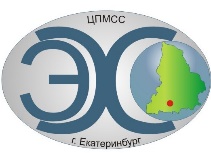 «Центр психолого-медико-социального сопровождения «Эхо»ГБОУ СО «ЦПМСС «Эхо»ПОЛОЖЕНИЕо II Межрегиональной дистанционной Олимпиаде по русскому языку среди обучающихся с нарушенным слухом 1. Общие положения1.1. Настоящее Положение о II Межрегиональной дистанционной олимпиаде по русскому языку для обучающихся с нарушенным слухом, (далее – Положение, определяет порядок организации и проведения олимпиады, её организационное и методическое обеспечение, порядок участия в олимпиаде, определения победителей и призёров.1.2. Настоящее Положение разработано на основе Федерального закона Российской Федерации «Об образовании»; «Порядка проведения олимпиад школьников», утверждённого приказом Минобрнауки России 22.10.2007 г. № 285 с изменениями и дополнениями.1.3. Основными целями олимпиады по русскому языку являются:— выявление у обучающихся творческих способностей;— создание условий для интеллектуального развития;— повышение познавательного интереса обучающихся к углубленному изучению русского языка;— активизация работы профессиональных сообществ учителей;— использование знаний по русскому языку в практической деятельности;— привлечение внимания общественности, учителей, родителей к активной работе со школьниками с нарушенным слухом.1.4. Организатором олимпиады выступает ГБОУ СО ЦПМСС «Эхо» (далее — Организатор).1.5. Олимпиада по русскому языку проводится среди обучающихся 5-х классов общеобразовательных учреждений для детей с нарушенным слухом. Рабочий язык проведения олимпиады — русский.1.6. Олимпиада является открытым мероприятием. Информация о проведении олимпиады, правилах участия и итогах размещается на сайте ГБОУ СО ЦПМСС «Эхо» (центрэхо.рф).1.7. Финансовое обеспечение олимпиады производится из средств ГБОУ СО ЦПМСС «Эхо». Плата за участие в олимпиаде не предусмотрена.1.8. Олимпиада по русскому языку проводится 14.02.2018г дистанционно в режиме Online.2. Организационно-методическое и информационное обеспечение олимпиадыКоординацию, организационно-методическое обеспечение и проведение олимпиады осуществляет Организатор.Для проведения олимпиады Организатор создаёт оргкомитет, методическую комиссию, жюри и апелляционную комиссию (в случае необходимости).Организация работы и делопроизводства исполнительных органов олимпиады строится на основе соблюдения прав личности и требований к проведению олимпиад.2.1. Оргкомитет Олимпиады:— устанавливает сроки проведения олимпиады;—определяет форму проведения олимпиады и осуществляет её организационно-методическое обеспечение;— разрабатывает информационное письмо и положение по олимпиаде;— обеспечивает непосредственное проведение олимпиады;—формирует составы методической комиссии, апелляционной комиссии и жюри олимпиады из числа наиболее опытных и квалифицированных педагогических работников Центра и независимых экспертов;—рассматривает совместно с методической комиссией и жюри олимпиады апелляции участников олимпиады и принимает окончательное решение по результатам их рассмотрения;— утверждает список победителей и призёров олимпиады;— награждает победителей и призёров олимпиады.Состав оргкомитета олимпиады:Мусина Ксения Александровна, заместитель директора по учебно-воспитательной работе ООО ГБОУ СО «ЦПМСС «Эхо», тел. (343) 257-07-50;Силаева Вера Викторовна, учитель русского языка ГБОУ СО «ЦПМСС «Эхо»;Романов Дмитрий Викторович, технический специалист ГБОУ СО «ЦПМСС «Эхо», тел. (343) 257-07-50; 2.2. Методическая комиссия Олимпиады:— определяет тему олимпиады;— разрабатывает материалы заданий для олимпиады;— вносит предложения в оргкомитет по вопросам, связанным с совершенствованием организации, проведения и методического обеспечения олимпиады;— разрабатывает критерии и методики оценки выполненных заданий олимпиады;— представляет в оргкомитет отчёт об итогах проведения олимпиады.Состав методической комиссии:Якимов Никита Сергеевич, учитель русского языка ГБОУ СО «ЦПМСС «Эхо»;Яковлева Дарья Владимировна, учитель русского языка ГБОУ СО «ЦПМСС «Эхо»;Силаева Вера Викторовна, учитель русского языка ГБОУ СО «ЦПМСС «Эхо».2.3. Жюри Олимпиады:— проводит проверку поступивших работ участников олимпиады;— готовит протоколы результатов олимпиады;— определяет кандидатуры победителей и призёров Олимпиады;— осуществляет иные функции в соответствии с Положением об Олимпиаде.Состав жюри:Мусина Ксения Александровна, заместитель директора по учебно-воспитательной работе ГБОУ СО «ЦПМСС «Эхо», тел. (343) 257-07-50;Силаева Вера Викторовна, учитель русского языка ГБОУ СО «ЦПМСС «Эхо»;Шевелева Анна Станиславовна, руководитель методического объединения педагогов старшей школы ГБОУ СО «ЦПМСС «Эхо», тел. 8-922-120-58-62;Петрова Ольга Геннадьевна, методист структурного подразделения «Региональный ресурсный центр развития доступной образовательной среды в системе образования Свердловской области», тел. (343)210-21-22.Порядок организации и проведения Олимпиады, порядок участия в Олимпиаде, определение победителей и призёров Олимпиады3.1. В олимпиаде могут принимать участие обучающиеся 5-х классов общеобразовательных учреждений для детей с нарушенным слухом.Для олимпиады будет составлено 3 варианта заданий по 20-25 заданий в каждом. Пробные задания до 25 января будут выложены на сайте Центра «Эхо». В день проведения олимпиады, 14 февраля 2018 года, когда начнётся видеотрансляция, независимый эксперт выберет один из 3-х вариантов заданий, который будут выполнять участники олимпиады.Примерные задания олимпиады.1. Формы заданий:- выбор одного правильного ответа из списка- выбор нескольких правильных ответов из списка- установление правильной последовательности- выбор правильных утверждений- исправление ошибок- задания с развёрнутым ответом2.Задания охватывают следующие разделы: - Лексика и фразеология- Словообразование и орфография- Морфология и орфография- Культура речиВесь материал соответствует школьной программе. 3.2. Информационное письмо о проведении олимпиады, Положение и все варианты заданий размещены на сайте Центра «Эхо» (центрэхо.рф) в разделе «Учащимся - Олимпиады».3.3. Олимпиада по русскому языку проводится 14 февраля 2018 г. дистанционно с 9.00 до 10.00 (время московское).3.4. Для проведения 14 февраля 2018 года дистанционной (в режиме онлайн) олимпиады необходимы:- технические средства: компьютер, принтер, сканер;- технические требования к компьютерному оборудованию и сети ОО: Операционная система: Microsoft Windows 7/8/8.1/10, Mac OS X 10.7.5+, Ubuntu 12.04+, Debian 7.2.0+. 
Процессор: Intel Core 2 Duo, i3, i5, i7 (от 2.5 GHz), AMD Athlon II и Phenom II (от 3.0 GHz)Оперативная память: 2 GB.      Видеокарта: совместимая с DirectX 9c (512 MB)Сеть: от 1 Мбит/с в обоих направлениях. Камера: возможность трансляции видео в HD разрешением (1280х720) и 30 кадров в секунду. 3.5. Пробная видеотрансляция состоится 12 февраля 2018 года в 9.00 (время московское).3.6. Требования к организации олимпиады в ОО:Олимпиада проходит в помещении школы, под руководством ответственного педагога-куратора.В день Олимпиады (14 февраля 2018 г.) технический специалист на месте в 8.45 (время московское) подключается к площадке проведения Олимпиады, проверяет качество связи, звук, качество работы сканера и принтера.  В 8.55 (время московское) Организаторы Олимпиады (представитель оргкомитета ГБОУ СО ЦПМСС «Эхо») приветствует участников Олимпиады. Независимый эксперт выбирает один из 3-х вариантов заданий, который будут выполнять участники олимпиады.В 9.00 (время московское) педагоги-кураторы на месте получают задания на указанный в заявке адрес электронной почты. Распечатывают.Педагоги-кураторы на местах раздают участникам олимпиадные задания строго по сигналу Организатора Олимпиады (представитель оргкомитета ГБОУ СО ЦПМСС «Эхо»). Фиксируется время начала Олимпиады.Участник олимпиады выполняет все задания самостоятельно, без какого-либо вмешательства сторонних лиц (запрещается разъяснение смысла задания, толкование незнакомых слов и т.п.).Участники должны сидеть по одному за партой и хорошо просматриваться на мониторе.Участник использует только бланк с заданиями и ручку. После выполнения заданий все записи сдаются ответственному лицу (педагогу-куратору).После выполнения заданий, до установленного регламентом времени (10.00. - время московское), бланки с ответами необходимо отсканировать и прислать на e-mail: olimp_rus@centerecho.ru с пометкой "Олимпиада по русскому языку".Все действия участников олимпиады, а также действия ответственного лица (педагога-куратора) от момента получения задания до момента отправки сканов с ответами на указанный адрес должны чётко просматриваться на мониторе!3.7. В случае возникновения технических неполадок, результатом которых может стать прерывание видео и (или) аудиосвязи, работы участников приниматься к рассмотрению членами жюри не будут.3.8. Проверка поступивших работ участников олимпиады осуществляется жюри Олимпиады 14–16 февраля 2018 года.4. Подведение итогов4.1. Итоги Олимпиады — список участников, победителей и призёров, утверждённый оргкомитетом олимпиады, будет размещён на сайте Центра «Эхо» в разделе «Учащимся» - «Олимпиады» не позднее 20 февраля 2018 года.4.2. Награды олимпиады будут направлены по почте в образовательные учреждения до 22 февраля 2018 года. 4.3. Победителем (победителями) Олимпиады считается участник(и), набравший(ие) наибольшее количество баллов. По убыванию результатов присуждаются второе (вторые) и третье (третьи) места. Победителям и призёрам выдаются дипломы I, II, III степени. Педагогам, подготовившим обучающихся к олимпиаде, выдаются благодарственные письма.5. Права участников Олимпиады5.1. Регистрация и выполнение олимпиадных заданий означает согласие участника Олимпиады со всеми пунктами данного Положения.5.2. После объявления результатов, участники олимпиады имеют право подать апелляцию в установленном порядке.